Poznajcie bohaterów bajek z różnych krajów Unii Europejskiej. Będą to postaci, które dobrze znacie. A może niektóre przypomną lata dziecięce waszym rodzicom?Choć z różnych krajów pochodzimyznamy się dobrze i lubimy.Od dawna wspólny krąg tworzymy,by wszystkim dzieciom radość nieść.Niech płynie nasza pieśń radosna,niech w sercu zawsze będzie wiosna.Niech wspólna sprawa łączy nasniech się nie kończy wspaniały czas.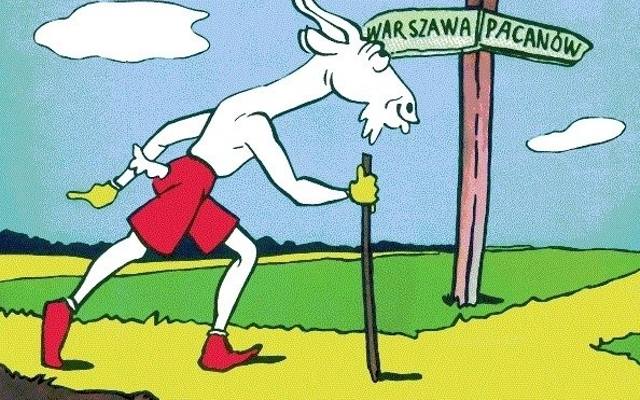 KOZIOŁEK MATOŁEK:Ja Koziołek Mądra Głowabłąkam się po świecie całymszukam ciągle Pacanowawięc dalekie zwiedzam kraje.Przygód wiele mam co chwilęmoc przyjaciół i radości,dla was dzisiaj zaprosiłemw Europie poznanych gości.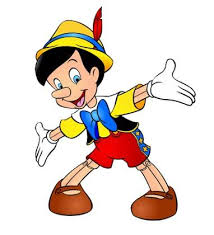 PINOKIO:Jestem Pinokio - pajacyk z drewnawe Włoszech mieszkam sobie.Za miłe bardzo zaproszenieMatołku dziękuję tobie.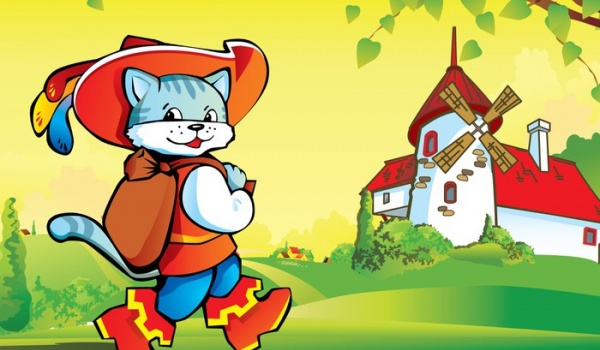 KOT W BUTACH:Z Francji przybyłem, z dalekich stron,gdy usłyszałem piosenki ton.pan Perrault pisał o mnie bajeczkę,o kocie w butach, a nie z fajeczką.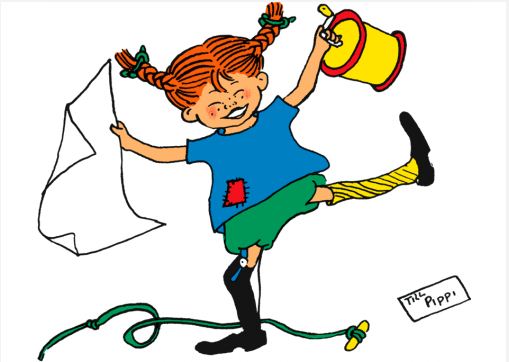 PIPPI:W dalekiej Szwecji mieszkambez mamy i bez taty.Mam małpkę i konikabiałego w czarne łaty.Na nosie piegi, rude warkoczyki,wszyscy już wiedzą doskonale,że mam na imię Pippi.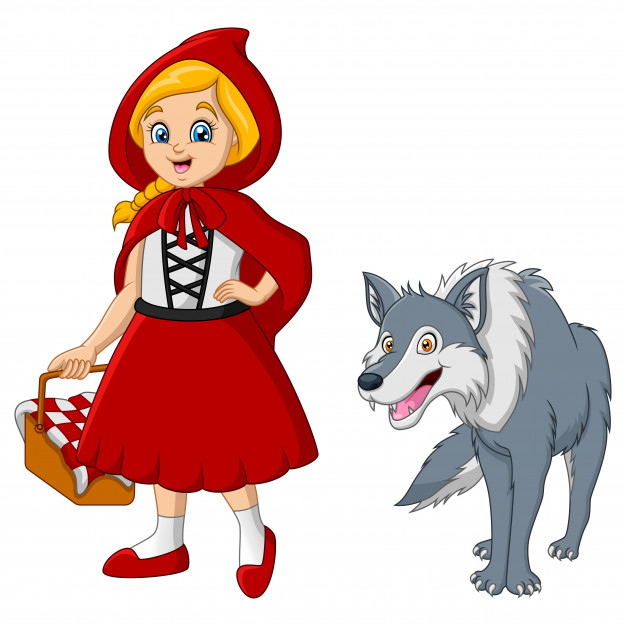 CZERWONY KAPTUREK:W ciemnym niemieckim lesiejak wieść od dawna niesiemieszkam sobie z mateczką,a babcia niedaleczko.A z tego jestem znana,że w czerwony kapturek jestem ubrana.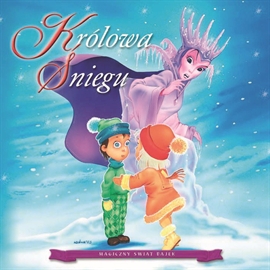 KRÓLOWA ŚNIEGU:W lodowym zamku, w śnieżnej krainieżyję samotnie o Kaju śniąc senNie lubię ciepłej zielonej Danii,gdzie mieszka ojciec mój - pan Andersen.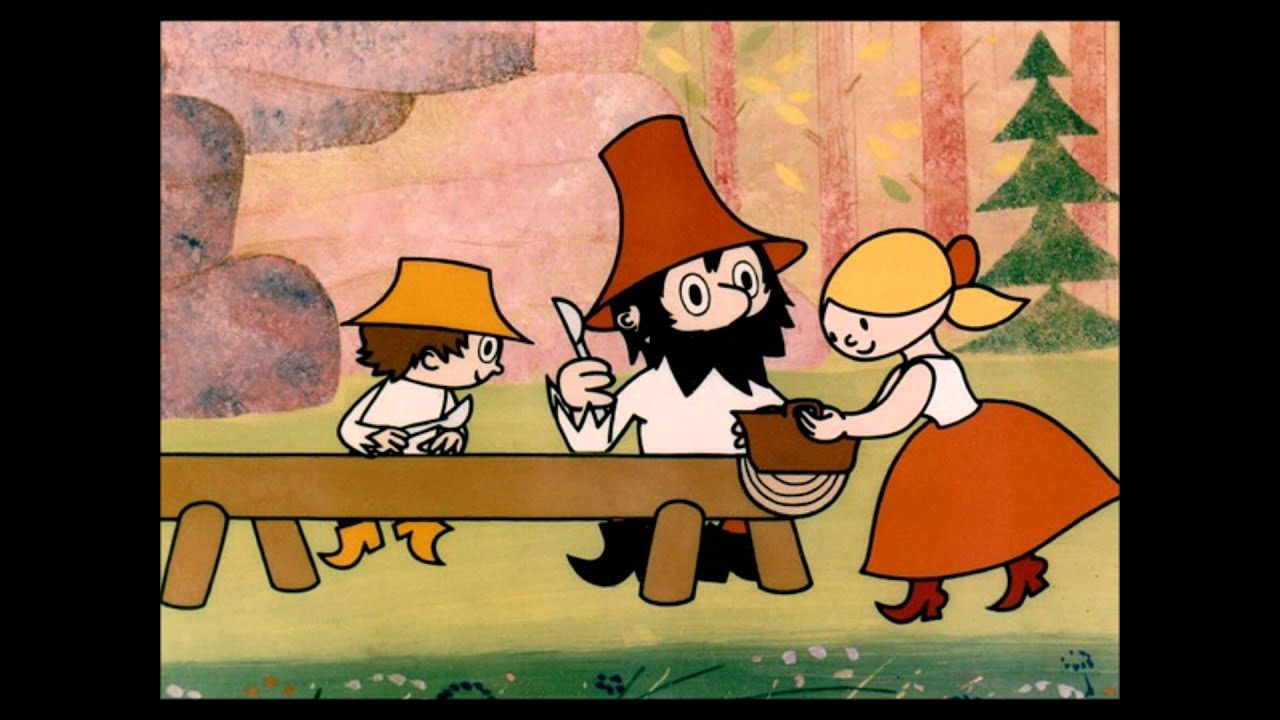 RUMCAJS:Na słowackiej ziemi,w żacholeckim lesieżyje zbójnik Rumcajsnajlepszy na świecie.Najwyższy szczyt Gerlachznajduje się w Tatrach,a obok skalista Mała i Wielka Fatra.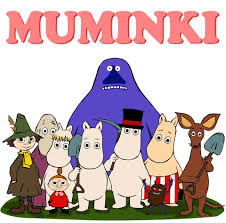 MUMINEK:Daleko nad morzem w mroźnej Finlandiiw słonecznej dolinieMuminek z przyjaciółmi spędza miłe chwile.Zwiedzimy z Muminkiem stolicę w Helsinkach,Laponię, gdzie Mikołaj mieszkai olbrzymie jeziora na Pojezierzu Fińskim.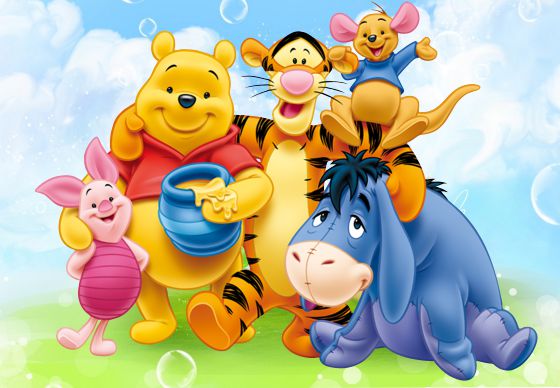 KUBUŚ PUCHATEK:Gdzie Stumilowy szumi lasna samym końcu świataw dalekiej Anglii mały miśszczęśliwe spędza lata.Z Krzysiem - swym przyjacielemzaprasza nas do Londynu,gdzie poczciwa królowa berło dzierży,a nad miastem góruje Big Ben -olbrzymi zegar na wieży.